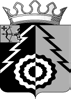 АДМИНИСТРАЦИЯ БЕЛОХОЛУНИЦКОГО МУНИЦИПАЛЬНОГО РАЙОНАКИРОВСКОЙ ОБЛАСТИПОСТАНОВЛЕНИЕ.01.2019	№г. Белая ХолуницаО внесении изменений в постановление администрации Белохолуницкого муниципального района от 11.12.2013 № 1160В соответствии с Уставом Белохолуницкого муниципального района администрация Белохолуницкого муниципального района ПОСТАНОВЛЯЕТ:Внести изменения в постановление администрации Белохолуницкого муниципального района от 11.12.2013 № 1160 «Об утверждении муниципальной программы «Развитие культуры  Белохолуницкого  района» на 2014 - 2018 годы (с изменениями, внесенными постановлениями администрации   Белохолуницкого   муниципального   района   от   04.04.2014№ 268,  от  18.07.2014  №  571,  от  18.08.2014  №  662,  от  17.10.2014  №  852,от 24.11.2014 № 946, от 29.12.2014 № 1122, от 26.01.2015 № 56, от 13.02.2015№  103,  от 20.05.2015 №  314,  от 20.07.2015  №  423,  от 17.08.2015  №  455,от 19.10.2015 № 542, от 23.11.2015 № 600, от 29.01.2016 № 42, от 21.03.2016№ 144,  от  29.04.2016  №  217,  от  23.05.2016  №  247,  от  19.07.2016  №  325,от 30.09.2016 № 438, от 13.12.2016 № 518, от 29.12.2016 № 565, от 27.01.2017№ 44, от 27.03.2017 № 125, от 14.04.2017 № 167, от 02.05.2017 № 196, от04.08.2017 № 387, от 23.08.2017 № 418, от 26.10.2017 № 596, от 17.11.2017 №662, от 20.12.2017 № 766, от 10.01.2018 № 9, от 31.01.2018 № 83, от 29.03.2018№ 235, от 21.05.2018 № 332, от 14.08.2018 № 477, от 09.10.2018 № 563, от22.11.2018	№	647),	утвердив	изменения	в	муниципальной	программе«Развитие культуры Белохолуницкого района» на 2014-2018 годы» (далее – муниципальная программа) согласно приложению.Настоящее постановление вступает в силу со дня его официального опубликования.2Глава Белохолуницкого муниципального	районаКировской области                                                                  Т.А. ТелицинаПОДГОТОВЛЕНОЗаместитель начальника управлениякультуры Белохолуницкого района                                       Е.С. СпасскаяСОГЛАСОВАНОЗаместитель главы администрации района - начальник управления финансов администрации Белохолу-ницкого муниципального района                                               Т.Л. ЕрёминаЗаместитель главы администрации Белохолуницкого муниципального района по социальной работе- заведующая отделом по социальнойработе                                                                                             Н.В. ЧерныхЗаведующая	правовым	отделом администрации Белохолуницкогомуниципального района                                                              Е.Г. КараваеваНачальник управления культурыБелохолуницкого района                                                       Е.В. ЩербаковаРазослать:		управлению	культуры,	регистр	муниципальных	правовых актов.Подлежит опубликованию в Информационном бюллетене органов местного самоуправления Белохолуницкого муниципального района Кировской области и на официальном сайте администрации Белохолуницкого муниципального   района   в   информационно-телекоммуникационной   сети«Интернет» - http://www.bhregion.ru.Приложение УТВЕРЖДЕНЫпостановлением администрации Белохолуницкого муниципального районаот    01.2019 №ИЗМЕНЕНИЯв муниципальной программе«Развитие культуры Белохолуницкого района» на 2014-2018 годыВ паспорте муниципальной программы раздел «Объемы ассигнова- ний муниципальной программы» изложить в следующей редакции:«Объемы  ассигнований  му- ниципальной программыобщий объем ассигнований составит 414202,10 тыс. рублей, в том числе: за счет средств федерального бюджета – 8480,17 тыс. рублей;за счет средств областного бюджета – 13015,58 тыс. рублей; за счет средств местного бюджета – 368919,35 тыс. рублей;за счет средств иных внебюджетных источников – 23787,00 тыс. рублей»Абзац 4 раздела 5 «Ресурсное обеспечение муниципальной програм- мы» изложить в следующей редакции:«Общая сумма на реализацию муниципальной программы за счет всех источников финансирования составит 414202,10 тыс. рублей, в том числе:Расходы на реализацию муниципальной программы за счет средств местного бюджета (приложение № 2 к муниципальной программе) изложить в новой редакции со- гласно приложению № 1.Прогнозную (справочную) оценку ресурсного обеспечения реализации муници- пальной программы за счет всех источников финансирования (приложение № 3 к муни- ципальной программе) изложить в новой редакции согласно приложению № 2.Приложение № 1Приложение № 2к муниципальной программеРасходы на реализацию муниципальной программы за счет средств местного бюджетаПриложение № 2Приложение № 3к муниципальной программеПрогнозная (справочная) оценка ресурсного обеспечения реализации муниципальной программы за счет всех источников финансированияИсточники финансирования2014 год2015 год2016 год2017 год2018 годИтогоФедеральный бюджет398,126050,0051,80144,301835,958480,17Областной бюджет7251,15744,10485,301878,442692,5913015,58Местный бюджет66584,0065768,3165154,776260,0095152,34368919,35Иные  внебюджетные  источ-ники2573,353037,703421,509007,005747,4523787,00Всего76770,6275600,1169113,3087289,70105428,33414202,10»Nп/п<*>СтатусНаименование муници-пальной программы, под- программы, мероприятияГлавный распорядительБюджетных средствРасходы (тыс. рублей)Расходы (тыс. рублей)Расходы (тыс. рублей)Расходы (тыс. рублей)Расходы (тыс. рублей)Расходы (тыс. рублей)Nп/п<*>СтатусНаименование муници-пальной программы, под- программы, мероприятияГлавный распорядительБюджетных средств2014 год(факт)2015 год(факт)2016 год(факт)2017 год(факт)2018 год(прогноз)итогоМуниципальнаяпрограммаРазвитие  культуры  Бело-холуницкого	района	на 2014 – 2018 годывсего66584,0065768,3165154,7076260,0095152,34368919,35МуниципальнаяпрограммаРазвитие  культуры  Бело-холуницкого	района	на 2014 – 2018 годыУправление  культуры  Белохолуницкогорайона1432,991910,601265,101321,801383,797314,28МуниципальнаяпрограммаРазвитие  культуры  Бело-холуницкого	района	на 2014 – 2018 годыМКУ «ЦБК»2081,662279,802225,002325,902541,9911454,35МуниципальнаяпрограммаРазвитие  культуры  Бело-холуницкого	района	на 2014 – 2018 годыМБУК «Белохолуницкий Дом культуры»32317,5527995,4034396,3735718,3043219,48173647,10МуниципальнаяпрограммаРазвитие  культуры  Бело-холуницкого	района	на 2014 – 2018 годыМБУК «Белохолуницкая ЦБ»12500,1612069,9012633,6314541,1019473,1671217,95МуниципальнаяпрограммаРазвитие  культуры  Бело-холуницкого	района	на 2014 – 2018 годыМБУК  «Белохолуницкий  краеведческиймузей»1838,341640,602275,001942,602734,2010430,74МуниципальнаяпрограммаРазвитие  культуры  Бело-холуницкого	района	на 2014 – 2018 годыМБУ ДО «Белохолуницкая ДШИ»5025,915457,905303,305905,706924,5028617,31МуниципальнаяпрограммаРазвитие  культуры  Бело-холуницкого	района	на 2014 – 2018 годыМБУ ДО ДХШ г.Белая Холуница2227,162410,302254,402412,303010,7312314,89МуниципальнаяпрограммаРазвитие  культуры  Бело-холуницкого	района	на 2014 – 2018 годыМБУ ДО ДШИ п. Дубровка1223,871011,80891,001022,901246,865396,43МуниципальнаяпрограммаРазвитие  культуры  Бело-холуницкого	района	на 2014 – 2018 годыМБУ ДО ДШИ п. Подрезчиха862,371071,61992,701072,901325,605325,18МуниципальнаяпрограммаРазвитие  культуры  Бело-холуницкого	района	на 2014 – 2018 годыМБУ СКК «Здоровье» им. О.В. Кулакова2578,842965,202918,203016,303614,5015093,04МуниципальнаяпрограммаРазвитие  культуры  Бело-холуницкого	района	на 2014 – 2018 годыМКУ по хозяйственному обслуживаниюучреждений социальной сферы2644,466923,200009567,66МуниципальнаяпрограммаРазвитие  культуры  Бело-холуницкого	района	на 2014 – 2018 годыадминистрация  Белохолуницкого  муни-ципального района1850,6932,000001882,69МуниципальнаяпрограммаРазвитие  культуры  Бело-холуницкого	района	на 2014 – 2018 годыМКУ по хозяйственному обслуживаниюучреждений культуры0006980,209677,5316657,731Мероприятияпрограммывсего64647,4165736,3165154,7076260,0095152,34366950,761.1МероприятияпрограммыОсуществление  управлен-ческих функций в сфере культуры, искусства, ис- торико-культурного на- следияуправление   культуры   Белохолуницкогорайона1226,321286,801265,101321,801383,796483,811.2МероприятияпрограммыБлагоустройство  террито-рии в исторической части города Белая Холуницауправление   культуры   Белохолуницкогорайона120,77623,80000744,571.3МероприятияпрограммыВедение     бухгалтерскогоучета и отчетности учреж- дений культуры, физкуль- туры и дополнительного образования в сфере куль- турыМКУ «ЦБК»2081,662279,802225,002325,902541,9911454,351.4МероприятияпрограммыОбеспечение  потребностив услугах культурно - до- суговой деятельности на- селенияМБУК «Белохолуницкий Дом культуры»31513,5227665,633418,3735064,1042479,46170141,051.5МероприятияпрограммыПроведение   текущего	икапитального	ремонта зданий и помещенийМБУК «Белохолуницкий Дом культуры»804,10250,50812,50654,20529,523014,821.6МероприятияпрограммыРазработка	проектно-сметной документацииМБУК «Белохолуницкий Дом культуры»0000160,00160,001.7МероприятияпрограммыПриобретение    световогооборудования для большо- го и малого залов Город- ского Дома культуры – филиала МБУК «Белохо- луницкий Дом культуры»МБУК «Белохолуницкий Дом культуры»000050,5050,501.8МероприятияпрограммыПокупка котлаМБУК «Белохолуницкий Дом культуры»00117,8000117,801.9МероприятияпрограммыАварийно   -   восстанови-тельные работыМБУК «Белохолуницкий Дом культуры»0047,700047,701.10МероприятияпрограммыОбеспечение  потребностив услугах развития систе-МБУ ДО «Белохолуницкая ДШИ»5025,915412,005303,305905,706924,5028571,411.10МероприятияпрограммыОбеспечение  потребностив услугах развития систе-МБУ ДО ДШИ п. Дубровка1223,871011,80891,001022,901246,865396,43мы дополнительного обра-зования детейМБУ ДО ДШИ п. Подрезчиха862,371071,61992,701072,901325,605325,181.11МероприятияпрограммыОбеспечение  условий дляпрофессионального само- определения и творческо- го труда детейМБУ ДО ДХШ г.Белая Холуница2227,162410,32254,42412,33010,7312314,891.12МероприятияпрограммыЕдиновременная денежнаявыплата выпускникам об- разовательных учрежде- ний высшего и среднего профессионального обра- зования, поступившим на работу в муниципальные учреждения культуры и дополнительного образо- вания культурыМБУК «Белохолуницкий Дом культуры»079,3000079,301.12МероприятияпрограммыЕдиновременная денежнаявыплата выпускникам об- разовательных учрежде- ний высшего и среднего профессионального обра- зования, поступившим на работу в муниципальные учреждения культуры и дополнительного образо- вания культурыМБУ ДО «Белохолуницкая ДШИ»045,9000045,901.13МероприятияпрограммыОрганизация и поддержкадеятельности	библиотек районаМБУК «Белохолуницкая ЦБ»12474,6011876,2012633,6314027,3018783,2769795,001.14МероприятияпрограммыПриобретение новых книг,изданий видео- и звукоза- писей, документов на CD- ROMМБУК «Белохолуницкая ЦБ»00,8000,700,702,201.15МероприятияпрограммыПроведение  капитальногои  текущего  ремонта  зда- ний и сооруженийМБУК «Белохолуницкая ЦБ»25,56192,900505,80687,491411,751.16МероприятияпрограммыПодключение библиотек ксети ИнтернетМБУК «Белохолуницкая ЦБ»0001,801,703,501.17МероприятияпрограммыГосударственная	под-держка  лучших  сельских учреждений культурыМБУК «Белохолуницкая ЦБ»0005,5005,501.18МероприятияпрограммыСоздание     условий     дляграждан на занятия физи- ческой культурой и спор- томМБУ СКК «Здоровье» им. О.В. Кулакова2578,842965,202918,203016,303614,5015093,041.19МероприятияпрограммыСохранение	культурногонаследия районаМБУК  «Белохолуницкий  краеведческиймузей»1838,341640,602275,001942,602734,2010430,741.20МероприятияпрограммыПредоставление услуг хо-зяйственного обслужива- ния учреждений социаль- ной сферыМКУ по хозяйственному обслуживаниюучреждений социальной сферы2644,466923,200009567,661.21МероприятияпрограммыПредоставление услуг хо-зяйственного	обслужива- ния учреждений культурыМКУ по хоз. обслуживанию0006980,209677,5316657,732Мероприятия, невошедшие в про- граммувсего1936,5932,000001968,592.1МероприятияИздание  книги  «ЧастицаРоссии»администрация  Белохолуницкого  муни-ципального района234,000000234,002.2МероприятияПроведение	юбилейныхмероприятий и датуправление   культуры   Белохолуницкогорайона80,00000080,002.2МероприятияПроведение	юбилейныхмероприятий и датадминистрация  Белохолуницкого  муни-ципального района514,9932,00000546,992.3МероприятияРеализация   проекта:   Со-вершенствование и разви- тие конно - спортивного туристического комплекса«Сокол»администрация  Белохолуницкого  муни-ципального района951,200000951,202.4МероприятияПроверка    достоверностисметной стоимости проек- та по  благоустройству территории в историче- ской части г.Белая Холу- ницауправление   культуры   Белохолуницкогорайона5,9000005,902.5МероприятияИзготовление   стелы   привъезде в город Белая Хо- луницаадминистрация  Белохолуницкого  муни-ципального района150,500000150,50№п/п<*>СтатусНаименование  муниципальнойпрограммы, подпрограммы, мероприя- тияИсточникифинансированияОценка расходов (тыс. рублей)Оценка расходов (тыс. рублей)Оценка расходов (тыс. рублей)Оценка расходов (тыс. рублей)Оценка расходов (тыс. рублей)Оценка расходов (тыс. рублей)№п/п<*>СтатусНаименование  муниципальнойпрограммы, подпрограммы, мероприя- тияИсточникифинансирования2014 год(факт)2015 год(факт)2016 год(факт)2017 год(факт)2018 год(прогноз)итогоМуниципальнаяпрограммаРазвитие  культуры  Белохолуницкогорайона на 2014 – 2018 годывсего76770,6275600,1169113,387289,74105428,33414202,10МуниципальнаяпрограммаРазвитие  культуры  Белохолуницкогорайона на 2014 – 2018 годыфедеральный бюджет398,126050,0051,80144,301835,958480,17МуниципальнаяпрограммаРазвитие  культуры  Белохолуницкогорайона на 2014 – 2018 годыобластной бюджет7215,15744,10485,301878,442692,5913015,58МуниципальнаяпрограммаРазвитие  культуры  Белохолуницкогорайона на 2014 – 2018 годыместный бюджет66584,0065768,3165154,7076260,0095152,34368919,35МуниципальнаяпрограммаРазвитие  культуры  Белохолуницкогорайона на 2014 – 2018 годыиные	внебюджетныеисточники2573,353037,703421,509007,005747,4523787,001Мероприятияпрограммывсего70834,0175568,1169113,3087289,74105428,33408233,491Мероприятияпрограммыфедеральный бюджет398,106050,0051,80144,301835,958480,151Мероприятияпрограммыобластной бюджет3215,15744,10485,301878,442692,599015,581Мероприятияпрограммыместный бюджет64647,4165736,3165154,7076260,0095152,34366950,761Мероприятияпрограммыиные	внебюджетныеисточники2573,353037,703421,509007,005747,4523787,001.1МероприятияпрограммыОрганизация и поддержка деятельно-сти библиотеквсего12763,7012334,4013203,8314529,5019437,8972269,321.1МероприятияпрограммыОрганизация и поддержка деятельно-сти библиотекместный бюджет12474,6011876,2012633,6314027,3018783,2769795,001.1МероприятияпрограммыОрганизация и поддержка деятельно-сти библиотекиные	внебюджетныеисточники289,10458,20570,20502,20654,622474,321.2МероприятияпрограммыКомплектование	книжных	фондовбиблиотек  муниципальных  учрежде- нийвсего015,6012,2012,9013,8454,541.2МероприятияпрограммыКомплектование	книжных	фондовбиблиотек  муниципальных  учрежде- нийфедеральный бюджет014,8012,2011,6012,4851,081.2МероприятияпрограммыКомплектование	книжных	фондовбиблиотек  муниципальных  учрежде- нийобластной бюджет0000,600,661,26местный бюджет00,8000,700,702,201.3МероприятияпрограммыКапитальный ремонт зданий и соору-жений библиотекиместный бюджет25,56192,90060,200278,661.4МероприятияпрограммыКапитальный  ремонт  кровли  зданияцентральной библиотекивсего000445,601191,241636,841.4МероприятияпрограммыКапитальный  ремонт  кровли  зданияцентральной библиотекиобластной бюджет0000654,34654,341.4МероприятияпрограммыКапитальный  ремонт  кровли  зданияцентральной библиотекиместный бюджет000445,60536,90982,501.5МероприятияпрограммыРемонт  помещений  абонента  и  2-гоэтажа центральной библиотекиместный бюджет0000150,59150,591.6МероприятияпрограммыПриобретение    оборудования,    книг,подписка на периодические издания для социально  –  незащищенных групп населенияиные	внебюджетныеисточники0150,00000150,001.7МероприятияпрограммыСтимулирование деятельности музееви библиотек («Рубль на рубль»)областной бюджет88,00000088,001.8МероприятияпрограммыПодключение  библиотек  к  сети  Ин-тернетвсего43,4329,9039,6036,2033,44182,541.8МероприятияпрограммыПодключение  библиотек  к  сети  Ин-тернетфедеральный бюджет43,4329,9039,6032,7030,15175,751.8МероприятияпрограммыПодключение  библиотек  к  сети  Ин-тернетобластной бюджет0001,701,593,291.8МероприятияпрограммыПодключение  библиотек  к  сети  Ин-тернетместный бюджет0001,801,703,501.9МероприятияпрограммыГосударственная  поддержка  лучшихсельских учреждений культурывсего000110,80100,00210,801.9МероприятияпрограммыГосударственная  поддержка  лучшихсельских учреждений культурыфедеральный бюджет000100,00100,00200,001.9МероприятияпрограммыГосударственная  поддержка  лучшихсельских учреждений культурыобластной бюджет0005,3005,301.9МероприятияпрограммыГосударственная  поддержка  лучшихсельских учреждений культурыместный бюджет0005,5005,501.10МероприятияпрограммыРеализация мер социальной поддерж-ки отдельных категорий граждан в сфере культуры и искусства (социаль- ные выплаты)областной бюджет442,75431,60485,30390,94421,302171,891.11МероприятияпрограммыОбеспечение  потребности  в  услугахкультурно-досуговой деятельности на- селениявсего32843,7229175,7035293,7737953,7046211,64181478,531.11МероприятияпрограммыОбеспечение  потребности  в  услугахкультурно-досуговой деятельности на- селенияместный бюджет31513,5227665,633418,3735064,142479,46170141,051.11МероприятияпрограммыОбеспечение  потребности  в  услугахкультурно-досуговой деятельности на- селенияиные	внебюджетныеисточники1330,201510,101875,402889,603732,1811337,481.12МероприятияпрограммыКапитальный ремонт здания Подрез-чихинского Дома культуры - филиала муниципального  бюджетного  учреж-всего853,440000853,44дения	культуры	"БелохолуницкийДом культуры Кировской области»местный бюджет313,500000313,50дения	культуры	"БелохолуницкийДом культуры Кировской области»областной бюджет539,940000539,941.13МероприятияпрограммыКапитальный ремонт здания Троицко-го Дома культуры - филиала муници- пального бюд- жетного учреждения культуры "Белохолуницкий Дом куль- туры Кировской области»всего670,860000670,861.13МероприятияпрограммыКапитальный ремонт здания Троицко-го Дома культуры - филиала муници- пального бюд- жетного учреждения культуры "Белохолуницкий Дом куль- туры Кировской области»местный бюджет226,400000226,401.13МероприятияпрограммыКапитальный ремонт здания Троицко-го Дома культуры - филиала муници- пального бюд- жетного учреждения культуры "Белохолуницкий Дом куль- туры Кировской области»областной бюджет444,460000444,461.14МероприятияпрограммыКапитальный  ремонт  здания  Город-ского Дома культуры - филиала му- ниципального бюджетного учрежде- ния культуры "Белохолуницкий Дом культуры Кировской области»всего1814,8000001814,801.14МероприятияпрограммыКапитальный  ремонт  здания  Город-ского Дома культуры - филиала му- ниципального бюджетного учрежде- ния культуры "Белохолуницкий Дом культуры Кировской области»местный бюджет114,800000114,801.14МероприятияпрограммыКапитальный  ремонт  здания  Город-ского Дома культуры - филиала му- ниципального бюджетного учрежде- ния культуры "Белохолуницкий Дом культуры Кировской области»областной бюджет1700,0000001700,001.15МероприятияпрограммыКапитальный ремонт здания Ракалов-ского клуба - филиала муниципально- го бюджетного учреждения культуры "Белохолуницкий Дом культуры Ки- ровской области»всего149,40250,50153,90425,800979,601.15МероприятияпрограммыКапитальный ремонт здания Ракалов-ского клуба - филиала муниципально- го бюджетного учреждения культуры "Белохолуницкий Дом культуры Ки- ровской области»областной бюджет000425,800425,801.15МероприятияпрограммыКапитальный ремонт здания Ракалов-ского клуба - филиала муниципально- го бюджетного учреждения культуры "Белохолуницкий Дом культуры Ки- ровской области»местный бюджет149,40250,50153,9000553,801.16МероприятияпрограммыКапитальный  ремонт  здания   Федо-сеевского клуба - филиала муници- пального бюджетного учреждения культуры "Белохолуницкий Дом куль- туры Кировской области»всего00658,601398,30847,882904,781.16МероприятияпрограммыКапитальный  ремонт  здания   Федо-сеевского клуба - филиала муници- пального бюджетного учреждения культуры "Белохолуницкий Дом куль- туры Кировской области»областной бюджет0001054,10847,881901,981.16МероприятияпрограммыКапитальный  ремонт  здания   Федо-сеевского клуба - филиала муници- пального бюджетного учреждения культуры "Белохолуницкий Дом куль- туры Кировской области»местный бюджет00658,60344,2001002,801.17МероприятияпрограммыКапитальный ремонт здания Иванцев-ского клуба - филиала муниципально- го бюджетного учреждения культуры "Белохолуницкий Дом культуры Ки- ровской области»всего000270,00677,74947,741.17МероприятияпрограммыКапитальный ремонт здания Иванцев-ского клуба - филиала муниципально- го бюджетного учреждения культуры "Белохолуницкий Дом культуры Ки- ровской области»областной бюджет0000677,74677,741.17МероприятияпрограммыКапитальный ремонт здания Иванцев-ского клуба - филиала муниципально- го бюджетного учреждения культуры "Белохолуницкий Дом культуры Ки- ровской области»местный бюджет000270,000270,001.18МероприятияпрограммыТекущий ремонт здания Сырьянскогоклуба - филиала муниципального бюджетного учреждения культуры "Белохолуницкий Дом культуры Ки- ровской области»местный бюджет00040,00130,00170,001.19МероприятияпрограммыПокупка  котла  для  ПрокопьевскогоДома культуры - филиала муници- пального бюджетного учреждения культуры "Белохолуницкий Дом культуры Кировской области»местный бюджет00117,8000117,801.20МероприятияпрограммыАварийно-восстановительные работы вБыдановском Доме культуры - филиа- ле муниципального бюджетного уч- реждения культуры "Белохолуницкий Дом культуры Кировской области»местный бюджет0047,700047,701.21МероприятияпрограммыРемонт  входного  крыльца  Климков-ского Дома культуры - филиала муни- ципального бюджетного учреждения культуры "Белохолуницкий Дом культуры Кировской области»местный бюджет000060,0060,001.22МероприятияпрограммыТекущий ремонт здания Федосеевско-го клуба - филиала муниципального бюджетного учреждения культуры "Белохолуницкий Дом культуры Ки- ровской области»местный бюджет000089,5089,501.23МероприятияпрограммыПриобретение   светового   оборудова-ния для большого и малого залов Го- родского Дома культуры – филиала МБУК «Белохолуницкий Дом культу- ры»всего0000500,85500,851.23МероприятияпрограммыПриобретение   светового   оборудова-ния для большого и малого залов Го- родского Дома культуры – филиала МБУК «Белохолуницкий Дом культу- ры»федеральный бюджет0000427,02427,021.23МероприятияпрограммыПриобретение   светового   оборудова-ния для большого и малого залов Го- родского Дома культуры – филиала МБУК «Белохолуницкий Дом культу- ры»областной бюджет000022,4822,481.23МероприятияпрограммыПриобретение   светового   оборудова-ния для большого и малого залов Го- родского Дома культуры – филиала МБУК «Белохолуницкий Дом культу- ры»местный бюджет000050,5050,501.23МероприятияпрограммыПриобретение   светового   оборудова-ния для большого и малого залов Го- родского Дома культуры – филиала МБУК «Белохолуницкий Дом культу- ры»иные	внебюджетныеисточники00000,850,851.24МероприятияпрограммыТекущий   ремонт   Поломского   Домакультуры – филиала МБУК «Белохо- луницкий Дом культуры»всего00001482,921482,921.24МероприятияпрограммыТекущий   ремонт   Поломского   Домакультуры – филиала МБУК «Белохо- луницкий Дом культуры»федеральный бюджет00001266,301266,301.24МероприятияпрограммыТекущий   ремонт   Поломского   Домакультуры – филиала МБУК «Белохо- луницкий Дом культуры»областной бюджет000066,6066,601.24МероприятияпрограммыТекущий   ремонт   Поломского   Домакультуры – филиала МБУК «Белохо- луницкий Дом культуры»местный бюджет0000150,02150,021.25МероприятияпрограммыРазработка	проектно-сметной	доку-ментацииместный бюджет0000160,00160,001.26МероприятияпрограммыТекущий  ремонт  здания  ГородскогоДома культуры - филиала муници- пального бюджетного учреждения культуры "Белохолуницкий Дом куль- туры Кировской области»местный бюджет0000100,00100,001.27МероприятияпрограммыСоздание  условий  для  показа  нацио-нальных фильмов (переоборудование) в кинозале зрительного зала Городско- го Дома культуры – филиала филиала муниципального бюджетного учреж- дения культуры  "Белохолуницкий Дом культуры Кировской областииные	внебюджетныеисточники0004428,0004428,001.28МероприятияпрограммыОрганизация  и  проведение  физкуль-турно-оздоровительных мероприятий и спортивных соревнований, а так же приобретение спортивного инвентарявсего2760,743136,803108,203197,403862,0116065,151.28МероприятияпрограммыОрганизация  и  проведение  физкуль-турно-оздоровительных мероприятий и спортивных соревнований, а так же приобретение спортивного инвентаряместный бюджет2578,842965,22918,203016,303614,5015093,041.28МероприятияпрограммыОрганизация  и  проведение  физкуль-турно-оздоровительных мероприятий и спортивных соревнований, а так же приобретение спортивного инвентаряиные	внебюджетныеисточники181,90171,60190,00181,10247,51972,111.29МероприятияпрограммыОсуществление            управленческихфункций в сфере культуры, искусст- ва, историко-культурного наследия, а так же ведение бухгалтерского учета и отчетности учреждений культурыместный бюджет3307,983566,603490,103647,703925,7817938,161.30МероприятияпрограммыБлагоустройство  территории  в  исто-рической части города Белая Холуни- цавсего475,466629,100007104,561.30МероприятияпрограммыБлагоустройство  территории  в  исто-рической части города Белая Холуни- цафедеральный бюджет354,696005,300006359,991.30МероприятияпрограммыБлагоустройство  территории  в  исто-рической части города Белая Холуни- цаместный бюджет120,77623,80000744,571.31МероприятияпрограммыИные    межбюджетные    трансфертыпоселениям на ремонт памятников  и обелисков воинам-землякам, погиб- шим в годы Великой Отечественной войны 1941-1945 годовобластной бюджет0312,50000312,501.32МероприятияпрограммыСохранение	культурного	наследиярайонавсего1925,541722,802362,402046,602837,2810894,621.32МероприятияпрограммыСохранение	культурного	наследиярайонаместный бюджет1838,341640,602275,001942,602734,2010430,741.32МероприятияпрограммыСохранение	культурного	наследиярайонаиные	внебюджетныеисточники87,2082,2087,40104,00103,08463,881.33МероприятияпрограммыОбеспечение  потребности  в  услугахразвития системы дополнительного образования детей, а так же условий для профессионального самоопреде- ления и творческого труда детей в районевсего10024,2410571,3110139,911316,013516,9055538,351.33МероприятияпрограммыОбеспечение  потребности  в  услугахразвития системы дополнительного образования детей, а так же условий для профессионального самоопреде- ления и творческого труда детей в районеместный бюджет9339,319905,709441,4010413,8012507,6951577,911.33МероприятияпрограммыОбеспечение  потребности  в  услугахразвития системы дополнительного образования детей, а так же условий для профессионального самоопреде- ления и творческого труда детей в районеиные	внебюджетныеисточники684,93665,60698,50902,201009,213960,441.34МероприятияпрограммыПредоставление услуг хозяйственногообслуживания учреждений социальной сферыместный бюджет2644,466923,200009567,661.35МероприятияпрограммыПредоставление услуг хозяйственногообслуживания учреждений культурыместный бюджет0006980,209677,5316657,731.36МероприятияпрограммыЕдиновременная   денежная   выплатавыпускникам образовательных учреж- дений высшего и среднего профессио- нального образования, поступившим на работу в муниципальные учрежде- ния культуры и дополнительного об-разования культурыместный бюджет0125,20000125,202Мероприятия,не   вошедшие   в программувсего5936,5932,000005968,592Мероприятия,не   вошедшие   в программуобластной бюджет4000,0000004000,002Мероприятия,не   вошедшие   в программуместный бюджет1936,5900001936,592.1МероприятияИздание книги «Частица России»местный бюджет234,000000234,002.2МероприятияПроведение юбилейных мероприятийи датместный бюджет594,9932,00000626,992.3МероприятияРеализация проекта: Совершенствова-ние	и  развитие  конно-спортивного туристического комплекса «Сокол»всего4951,2000004951,202.3МероприятияРеализация проекта: Совершенствова-ние	и  развитие  конно-спортивного туристического комплекса «Сокол»областной бюджет4000,0000004000,002.3МероприятияРеализация проекта: Совершенствова-ние	и  развитие  конно-спортивного туристического комплекса «Сокол»местный бюджет951,200000951,202.4МероприятияПроверка достоверности определениясметной стоимости проекта по благо- устройству территории в историче- ской части г.Белая Холуницаместный бюджет5,9000005,902.5МероприятияИзготовление стелы при въезде в го-род Белая Холуницаместный бюджет150,500000150,50